BA 4101 – Global Business PoliciesStrategic Analysis TemplatesFor Homework & Case AssignmentsNote: From the case information we may not be able to fill in every data cell.Consider what is known and what is most important.These formats are intended as starting points, they may be adapted to specific case situations. Take care to maintain the key concepts of the analysis framework.Summary of Frameworks and Purposes2Name: __________________________________ Class Time: ____________The General Environment (Threats & Opportunities)Porter’s Five Forces	Time: ____________ Industry Level Analysis___________________________________________ Name: __________________________________The Resource Based View Class Time: ____________ Internal Analysis Does the firm have a sustainable competitive advantage? Briefly explain, why or why not?___________________________________________ Five Business-	Time: ____________Level Strategies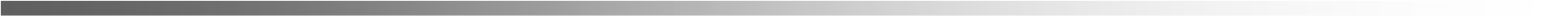 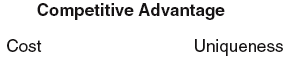 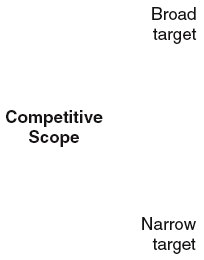 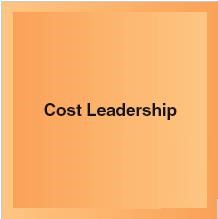 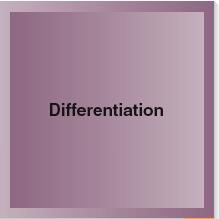 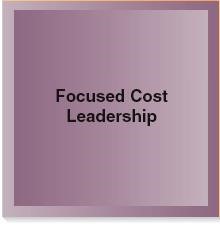 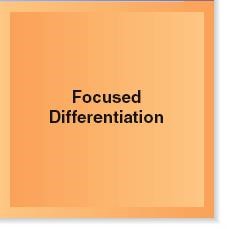 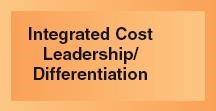 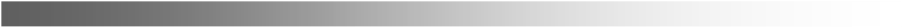 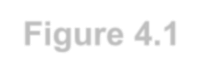 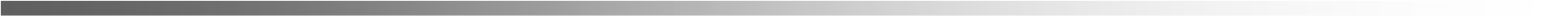 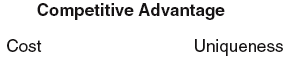 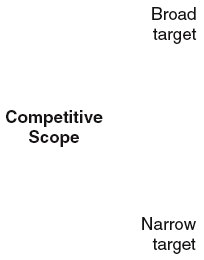 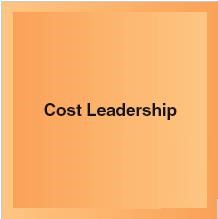 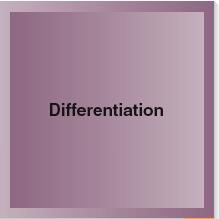 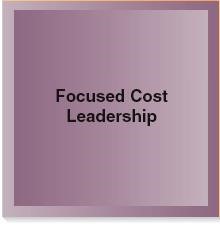 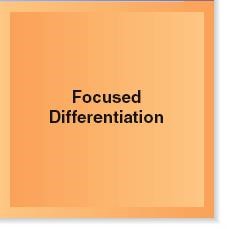 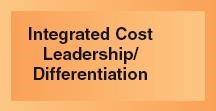 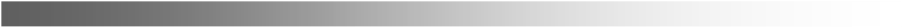 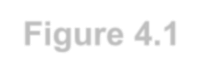 Value Chain Activities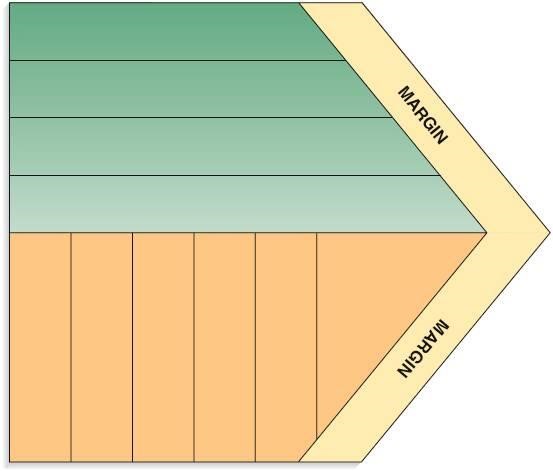 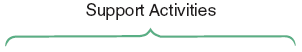 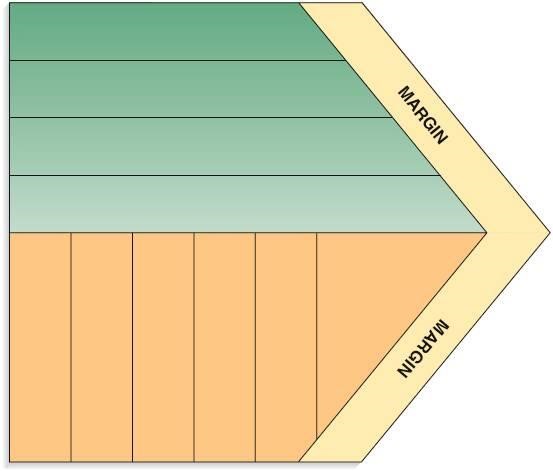 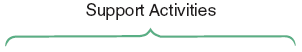 Time: ____________ Value Chain Assessment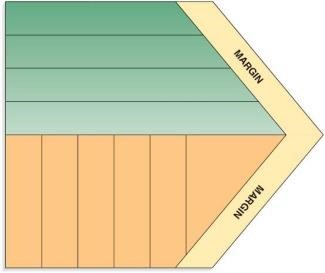 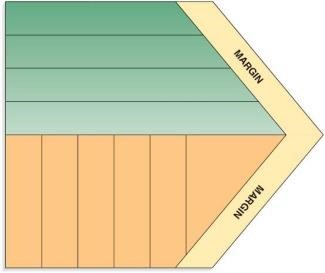 	*  Observed activity may include 	Note: Other columns may be added as needed for case analysis.  	capability, approach, etc.	The “recommendation” column is not required for homework 4.** Rate activity superior, equivalent, or 	S, E, I = superior, equivalent, or inferior inferior relative to competitorsName: __________________________________Class Time: ____________Stakeholder Analysis*  Many other areas might be assessed (power, risk, importance, etc)NameA.k.a.Internal/ externalMain PurposeStakeholder analysisinternal & externalDetermine who the main stakeholders are. Evaluate whether specific stakeholders may withdraw their commitment. General environmentexternal (general)Determine the main opportunities and threats from the general environment of the firm. Industry-level analysisPorter’s 5 forcesexternal (industry)Evaluate the industry attractiveness. Determine the potential threats from within the industry. Internal analysisResource Based ViewinternalEvaluate the strengths and weaknesses of the firm. Determine whether there is a sustainable competitive advantage. Business-level strategiesPorter’s generic strategiesinternalDescription of the strategy (value proposition). How does the firm (or business unit) want to position itself? How does the firm outperform its competitors? Value-chain analysisinternal & externalDetermine the main primary and support activities. Consider what activities could be outsourced. SWOT analysisinternal & externalUse an analysis of the external opportunities and threats (general & industry environment) and the internal strengths and weaknesses (RBV) to determine the strategic intent and mission.  Good as a summary of analyses.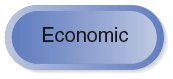 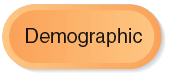 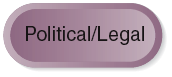 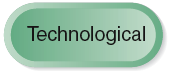 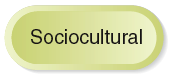 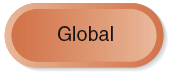 Value Chain CategoryObserved Activity*Rating (S, E, I)RecommendationPrimaryInbound LogisticsOperationsOutbound LogisticsMarketing and SalesServiceSupportFirm InfrastructureHuman Resource ManagementTechnological DevelopmentProcurement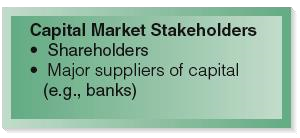 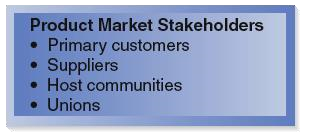 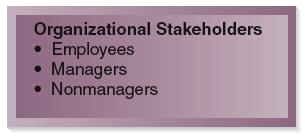 